SOUMISSION DE RESUME (COMMUNICATION ORALE)Forum des Jeunes Chercheurs en OdontologieJournée des Collège National des Enseignants en Science Biologiques Odontologiques (CNESBO)10 & 11 octobre 2024 – Faculté de Chirurgie Dentaire Robert Franck - Strasbourg 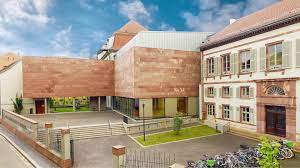 Orateur :   Étudiant ou interne  Enseignant-chercheur ou chercheur statutaire   Autre : …………………………………………………………A envoyer avant le lundi 06 Juin 2024 à Florent Meyer :fmeyer@unistra.fr